30.10.2020 (piątek)Tematyka tygodniowa: Nasza mała ojczyzna.Temat dnia: Biało-czerwone symbole narodowe.CELE OGÓLNE: poznanie dekoracji używanych podczas świąt patriotycznych; rozumienie pojęcia kokarda narodowa; kształcenie postawy szacunku do historii naszego krajuPrzebieg:„Kokardy narodowe – świąteczne znaczki” – nabywanie ogólnej wiedzy patriotycznej.Pokazujemy dziecku różne rodzaje kokard narodowych, pokazujemy zdjęcia z uroczystości,na których ludzie mają je przypięte do ubrań. Wyjaśniamy: Dzisiaj pomówimy o tym, jak patriotaokazuje szacunek i przywiązanie do swojego kraju. Widzisz znaczki, to kokardy narodowe,zwane popularnie kotylionami. Podzielmy na sylaby tę nazwę (dziecko wystukuje dłońmisylaby, powtarzamy zadanie 2–3 razy). Dziecko przygląda się kotylionom i zastanawia się jak zostały wykonane. Rodzic mówi: Kokarda narodowa to znak naszego kraju. Podczas ważnych uroczystościludzie przypinają takie kokardy do ubrań, żeby podkreślić, że są Polakami i symbolenarodowe są dla nich ważne. Jakie kolory ma kokarda narodowa? Czy coś ci to przypomina?(flagę Polski) Czy wiesz, po której stronie na twoim ubrankau powinno się przypiąć kokardęnarodową? (na sercu) Dotknij ręką tego miejsca, w którym czujesz bicie serca. Znaczekprzypinamy blisko serca, co oznacza, że Polska zawsze jest w naszym serduszku. „Rodzina” – zabawa paluszkowa. Rodzic w trakcie recytacji pokazuje treść na palcach (rozpoczyna od kciuka), dziecko naśladuje jego ruchy:„Rodzina”Ten pierwszy to nasz dziadziuśA obok – babusiaNajwiększy to tatuśA przy nim mamusiaA to jest dziecinka małaTralalala, lalalaA to – moja rączka całaTralalala, lalala...„Nasze kokardy narodowe” – zabawa plastyczno -techniczna, nabywanie sprawności manualnych.Rodzic przygotowuje materiały potrzebne do wykonania kokardy narodowej i jedną gotową – jako wzór. Opisuje etapy powstawania:Obręcz smarujemy klejem i owijamy paskami czerwonej krepiny.Z obu stron naklejamy białe koła, wcześniej smarując je klejem. Dociskamy.Z jednej strony doklejamy po jednym pasku krepiny: białej i czerwonej.Rodzic rozdaje po kawałku taśmy dwustronnej, którą dziecko dokleja po tej samej stronie, co paski krepiny. Po zakończeniu prac wspólnie sprzątamy (pomoce: koła o średnicy 10 cm z wyciętym środkiem, tak by powstała obręcz o szerokości 2 cm, koła białe origami o średnicy 6 cm, klej, paski krepiny białej i czerwonej o szerokości 2 cm, taśma dwustronna)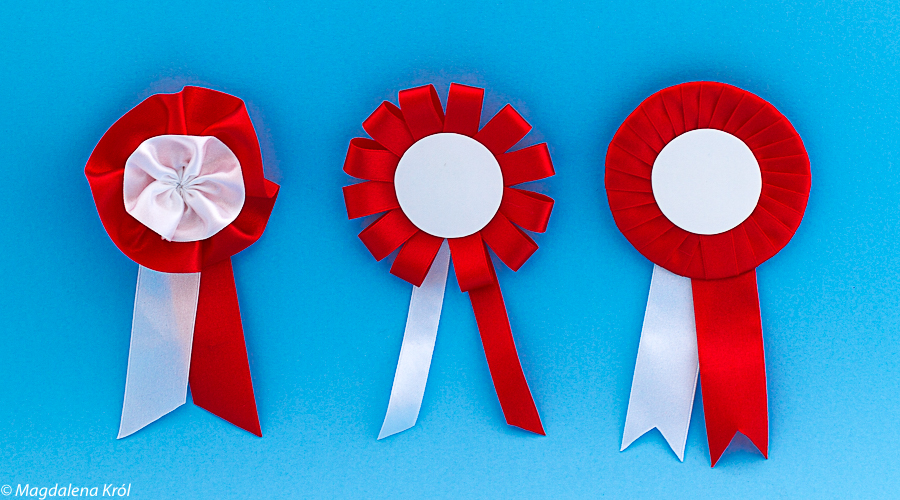 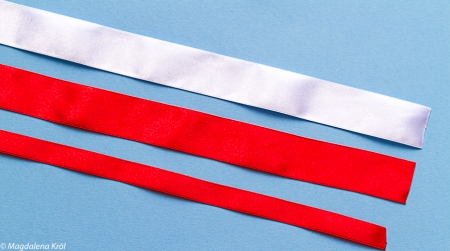 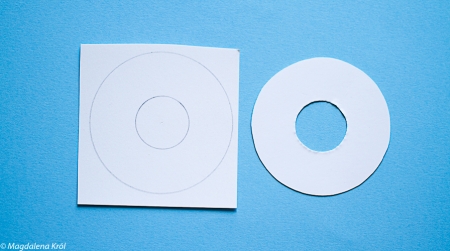 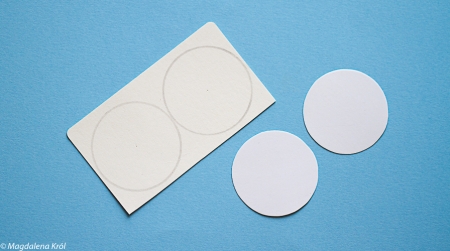 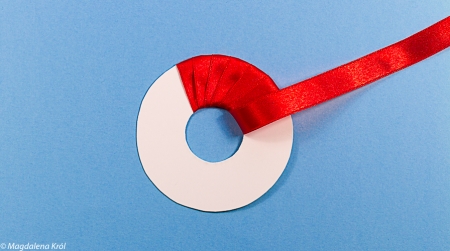 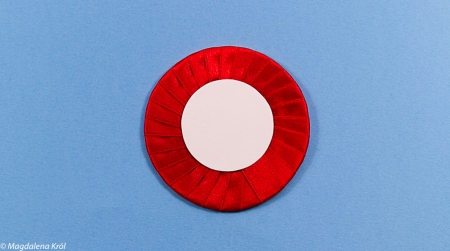 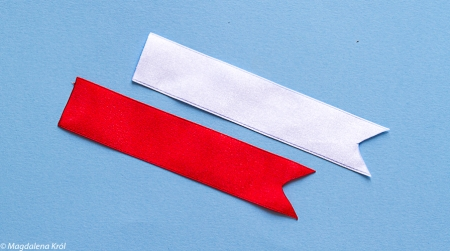 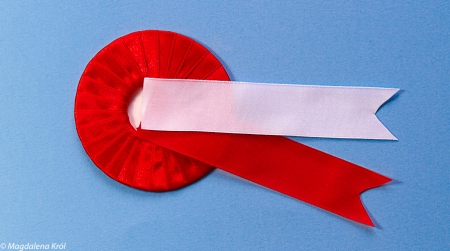 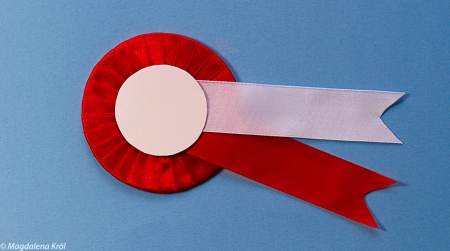 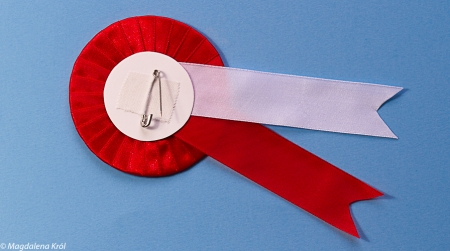 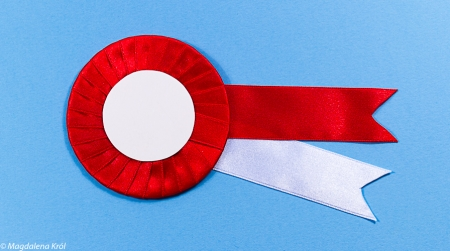 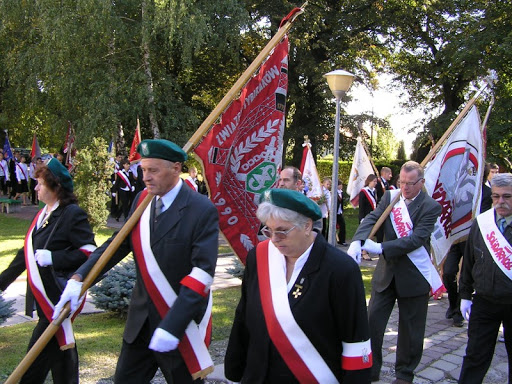 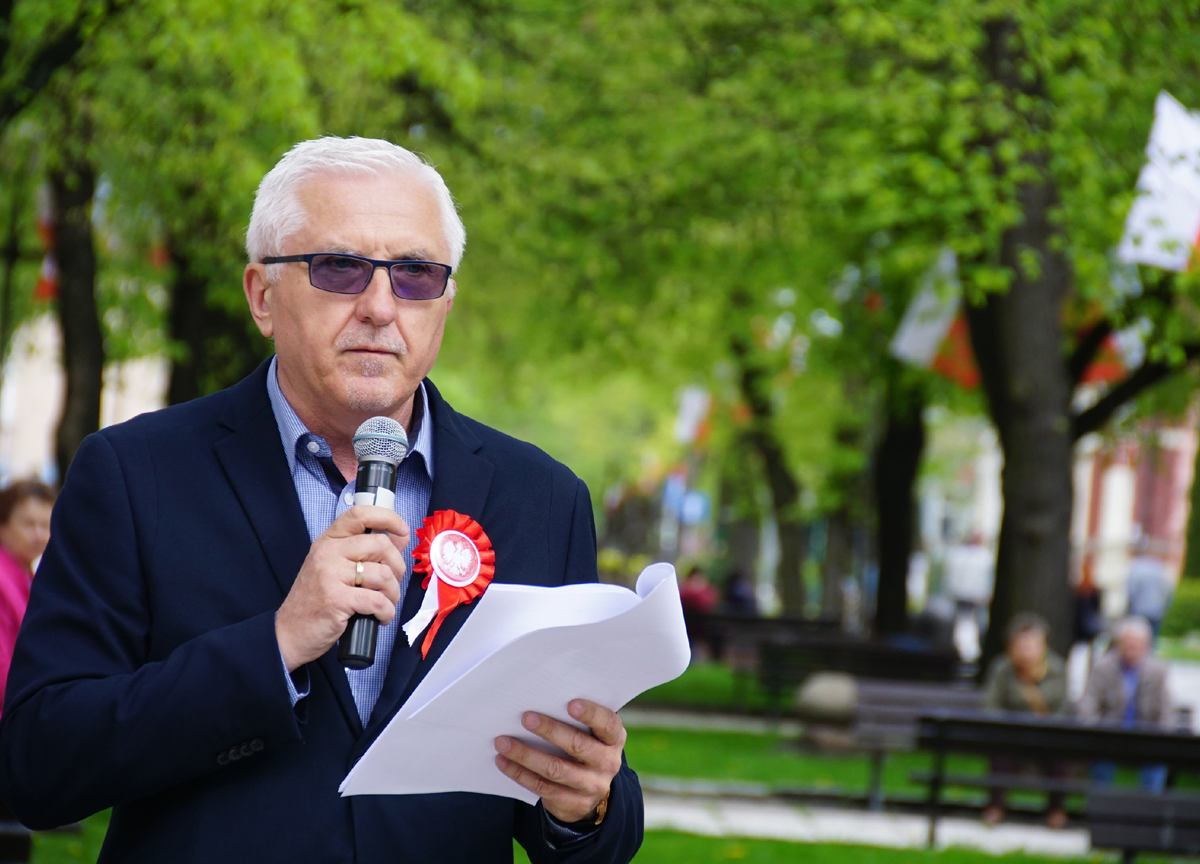 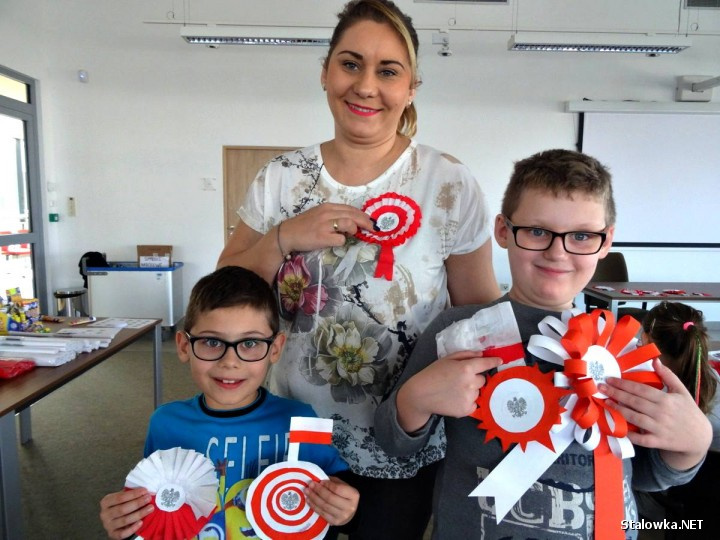 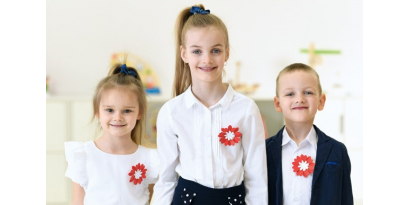 29.10.2020 (czwartek)Tematyka tygodniowa: Nasza mała ojczyzna.Temat dnia: Małe i duże muzyczne podróże.CELE OGÓLNE: przybliżenie postaci polskiego kompozytora Fryderyka Chopina; kształtowanie umiejętności słuchania muzyki poważnej; uwrażliwianie na odczuwanie emocji podczas słuchania muzykiPrzebieg:„Jak Frycek zamieniał deszcz w muzykę” – przybliżenie sylwetki polskiego kompozytora na podstawie opowiadania. Zanim rodzic zacznie czytać opowiadanie, wiesza w widocznym miejscu portret Fryderyka Chopina.Jak Frycek zamieniał deszcz w muzykęAgnieszka GalicaBardzo dawno temu żył chłopiec, który miał na imię Frycek. Tak jak inni chłopcy – Frycek lubiłskakać, biegać po łące albo bawić się w chowanego ze swoją siostrą Ludwisią. Ale najbardziejlubił, gdy jego mama zasiadała do fortepianu.– Co dziś zagrasz? – spytał Frycek.– Może jakąś skoczną melodię – uśmiechnęła się mama.– Skoczną? – dopytywała Ludwisia. – To muzyka potrafi skakać?– Muzyka wszystko potrafi – zawołał podekscytowany Frycek – umie skakać i śmiać się,złościć albo śpiewać jak kanarek.– Czy to prawda, mamo? – nie dowierzała Ludwisia.Mama kiwnęła głową i zagrała tak skocznie, że dźwięki podskakiwały jak piłeczki: hop -hop -hop!Po mamie grała Ludwisia, która zaśpiewała taką piosenkę:Zagram ci na fortepianie do -re -mi, do -re -mi.Fortepianu głośne granie, słuchaj, jak to pięknie brzmi!– Brawo! – ucieszyła się mama.– Teraz ja, teraz ja! – zawołał Frycek.– A co nam zagrasz?– Może deszcz? Kap -kap -kap, dzyń -dzyń – zastanawiał się Frycek. – Albo lepiej kukułkę:kuku, kuku! Albo dylu -dylu na badylu, tak jak konik polny!– Frycek zawsze ma nietypowe pomysły – zaśmiała się mama – ciekawa jestem, kim będziew przyszłości.A Frycek zagrał tak:Wiatr na liściach cicho gra: szu -szu -szu, la -la -la.Gdzieś daleko burza grzmi: bum -bum -bum, mi -mi -mi.Żabi śmiech: re -re -rech, a za oknem ptaków śpiew.Wszystko śpiewa, wszystko gra do -re -mi -fa -so -la.– Jak ty to wszystko wymyślasz? – dziwiła się Ludwisia.– Niczego nie wymyślam, wystarczy uważnie słuchać – powiedział Frycek – muzyka jestwszędzie! Drzewa szumią, deszcz dzwoni, uderzając o szyby, wiatr gwiżdże w kominie, pszczołybzyczą, kukułka kuka, a słowik? Ten to dopiero zna się na muzyce!– I potrafisz to wszystko zagrać na fortepianie? – dopytywała mama.– Jeszcze nie wszystko, bo dopiero się uczę, ale jak dorosnę, to będę grał taką muzykę,w której słychać i burze, i pszczoły, i śpiewanie słowika, i twoje granie, mamusiu.I tak się stało.Na całym świecie różni ludzie, i dzieci i dorośli, znają piękną muzykę Fryderyka Chopina,którego kiedyś mama nazywała Fryckiem.Prowadzi rozmowę w taki sposób, aby dziecko doszło do wniosku, że muzyką mogą byćdźwięki, które słyszymy dookoła siebie, a także że muzyka może wywoływać w odbiorcachróżne emocje: Jakich dźwięków lubił słuchać mały Frycek? (odgłosów natury) Co czuł i jaksię zachowywał Frycek, gdy słuchał, jak jego mama gra? Czy też się tak czujecie, słuchającmuzyki? Jak jeszcze można reagować, słuchając muzyki? (tańczyć i śpiewać) Na jakim instrumenciegrał dorosły Fryderyk Chopin? (na fortepianie) Dajemy dziecku ilustracjęprzedstawiającą fragment klawiatury fortepianu. Włączamy utwór Chopina. Dziecko udajegrę na fortepianie, stukając paluszkami w klawisze na kartce.https://www.youtube.com/watch?v=LZXJf_r9Qyk„Co czuję?” – kształtowanie rozwoju emocjonalnego, budowanie wypowiedzi. Włączamy utwór Fryderyka Chopina. Po wysłuchaniu utworu pytamy: Jaki instrument słyszałeś?Czy była to szybka czy wolna melodia? Włączę melodię jeszcze raz – namaluj to, co czujesz,słuchając utworu. Jakie kolory kojarzą się Ci z tym utworem? Jakie kształty? Namaluj je. Omawiamy z dzieckiem, jakie kolory / kształty kojarzą się mu z melodią szybką / wolną/ smutną / wesołą. Następnie rozkłada na dywanie duże arkusze papieru pakowego i kredki.Włącza ponownie utwór. Dzieci, słuchając, rysują. Na koniec analizują gotowe obrazy i pojedynczerysunki składające się na nie, oceniają, czy są: smutne, wesołe, ciemne, kolorowe, czysą to bazgroty czy kompozycje. https://www.youtube.com/watch?v=X0UJEx9S1bU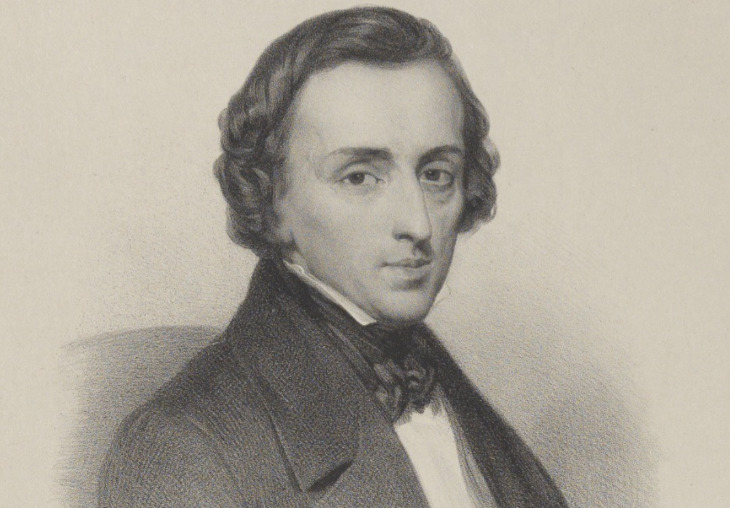 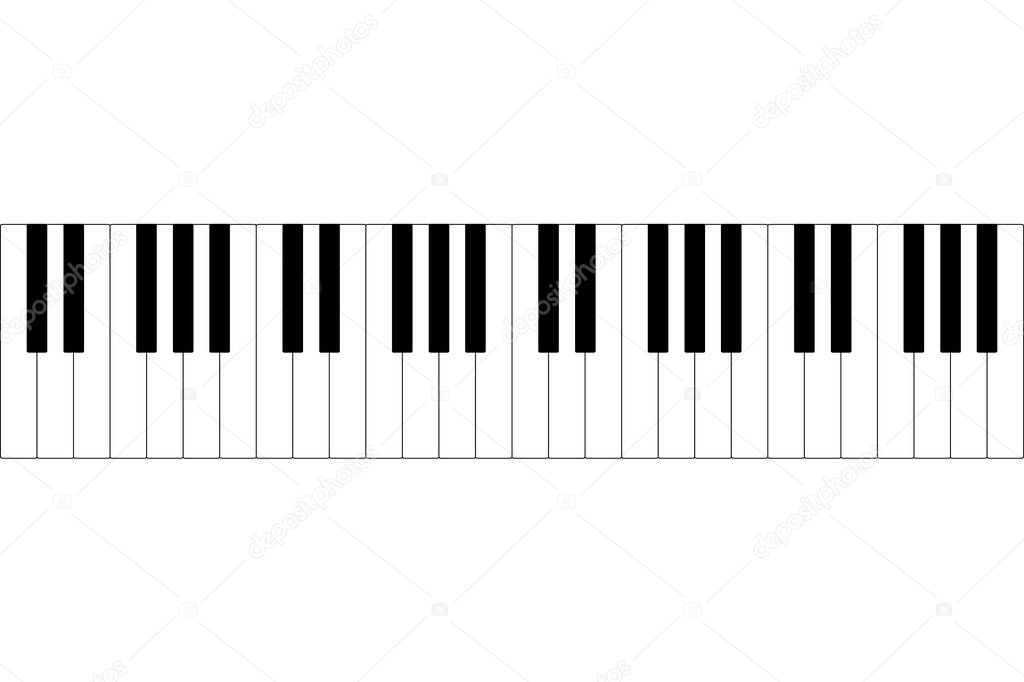 28.10.2020 (środa)Tematyka tygodniowa: Nasza mała ojczyzna.Temat dnia: Opowiem wam o moim domu.CELE OGÓLNE: rozwijanie umiejętności określania wielkości i nazw różnych domów; uwrażliwianie na potrzebę znajomości adresu zamieszkaniaPrzebieg:„Mój dom” – zabawa konstrukcyjna, oznaczanie zbioru. Rodzic daje dziecku: patyczki, kartonowe kwadraty (na okna) i prostokąty w różnym rozmiarze (drzwi i komin). Elementów powinno być tyle, aby dziecko mogło wybrać, jaki dom wybuduje: jedno czy wielorodzinny. Rodzic pokazuje dziecku różne domy i prosi, aby powiedziało z czego składa się dom (ściany, drzwi, okna, dach, komin). Dziecko buduje wybrany dom z przygotowanych materiałów. Po skończeniu pracy dziecko przygląda się swojemu domowi i opisuje jego wygląd.• „Winda” – zabawa ruchowa wyprostna. Rodzic pyta: Jak możemy się dostać na najwyższe piętro wysokiego domu? (schodami, windą) Zaprasza dziecko do zabawy w windę, pokazuje, na czym polega zabawa. Gdy rodzic powie: Winda w dół!, dziecko powoli kuca, gdy powie: Winda w górę!, powoli wstaje. Zabawę powtarzamy.• „Czyj to domek?” – myślenie logiczne. Pokazujemy dziecku ilustracje: psa, kota, ptaka, wiewiórkę lub rybę. Następnie pokazujemy obrazki przedstawiające: budę, koszyk, gniazdo, dziuplę, akwarium. Wspólnie opisujemy obrazki, zastanawiamy się, kto może mieszkać w danym miejscu. Dobieramy w pary zwierzęta i ich domy. • „Gdzie mieszkasz?” – rozmowa. Jak udaje się nam trafić do właściwego domku? (do swojego lub znajomych). Znamy ich adres. Domy i mieszkania mają swój numer – każda rodzina mieszka pod innym numerem, pod innym adresem. Nasz adres to… Spróbujmy się go nauczyć. Pytamy dziecko kiedy przyda się mu znajomość własnego adresu zamieszkania ( np.  w sytuacji gdy się zgubi). 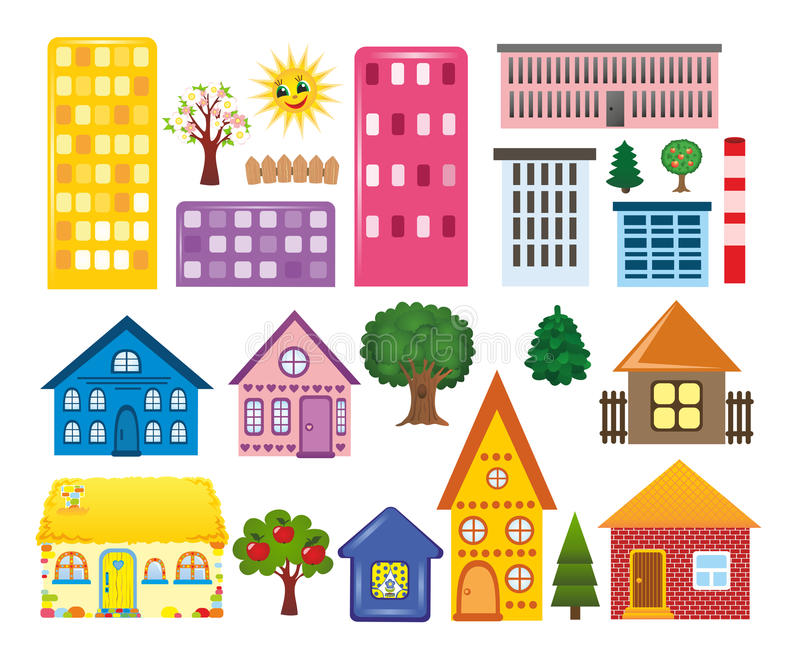 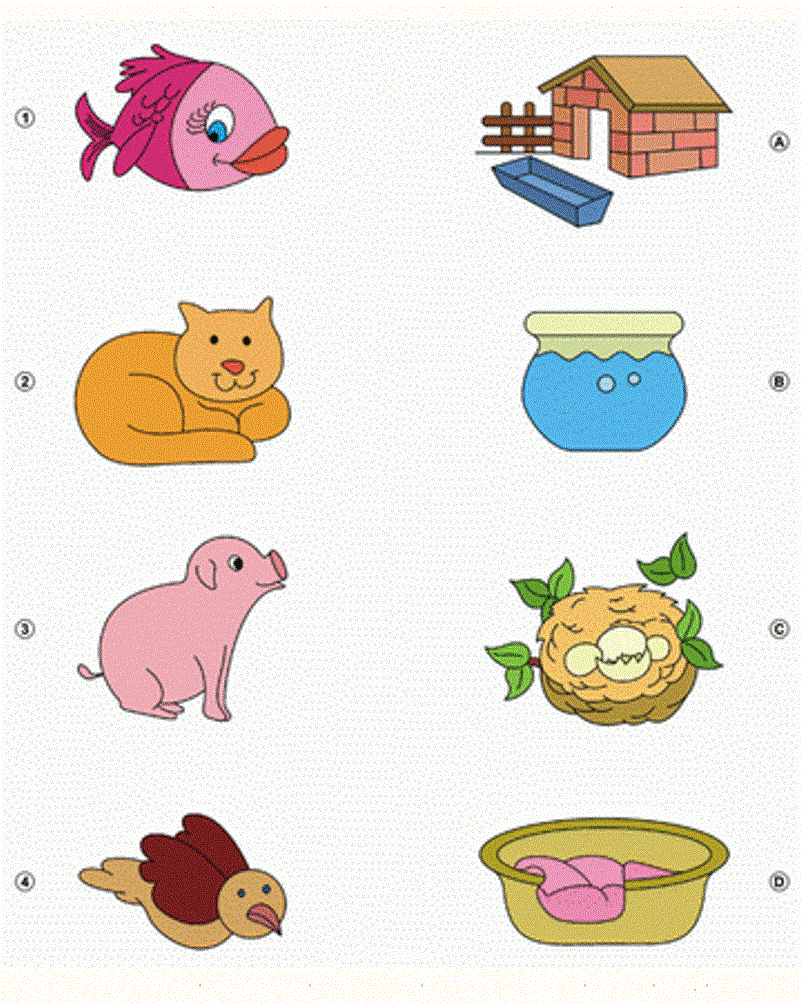 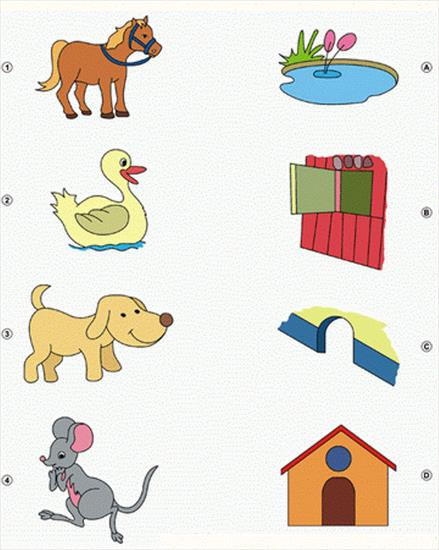 27.10.2020 (wtorek)Tematyka tygodniowa: Nasza mała ojczyzna.Temat dnia: Tego w mieście nie spotkasz.CELE OGÓLNE: stwarzanie warunków do poszerzania doświadczeń językowych; kształtowanie umiejętności rozróżniania miasta od wsi; uwrażliwianie na piękno wsiPrzebieg:Zabawa ruchowa https://www.youtube.com/watch?v=S5TFdKc6TB4• „Strach” – rozmowa o strachu na wróble na podstawie wiersza, rozwijanie wyobraźni.„Strach”Monika SzybińskaNa polu stoi strach.Strach, jak strach,a na nim łach.Ot, kapelusz byle jaki,aż się z niego śmieją ptaki.Guzików nie ma w surducie,skacze na jednej nodze, w jednym bucie.W rękawach ma tyle dziur,że się w nich mieści ptasi chór.Kto odpowie mi?Na co komu strach taki,skoro nie boją się go ptaki?Rozmowa nt. treści wiersza. Pytamy:O kim opowiada wiersz? Ile nóg ma strach na wróble? Co nosi na głowie? Jak wygląda jego ubranie? Gdzie spotkamy stracha na wróble? Rodzic tłumaczy: Strachy stoją na polach, w ogródkach na wsi, żeby straszyć ptaki, które chcą zjeść owoce. Widziałeś stracha na wróble w mieście? Masz rację, niema ich w mieście. A jak myślisz, kogo strach mógłby straszyć w mieście? Rodzic podpowiada:źle jeżdżących kierowców na ulicy; kogoś, kto jest niemiły dla innych itp. • „Nowe słówka” – zabawa językowa pobudzająca zdolności twórcze. Dziecko siada na dywanie. Rodzic układa przed nim ilustracje, obrazkiem do dołu (buda dla psa, jezioro, mucha,auto wyścigowe, strach na wróble, kaczka, krowa). Dziecko losuje obrazek,podaje jego nazwę i próbuje wymyślić słowo podobnie brzmiące lub rymujące się z nazwą,np. buda – ruda. • Praca z KP1.22 – budowanie wypowiedzi, rozwijanie wiedzy ogólnej, ćwiczenie grafomotoryki.Dziecko określa, która ilustracja przedstawia miasto, a która – wieś, koloruje odpowiedniopola. 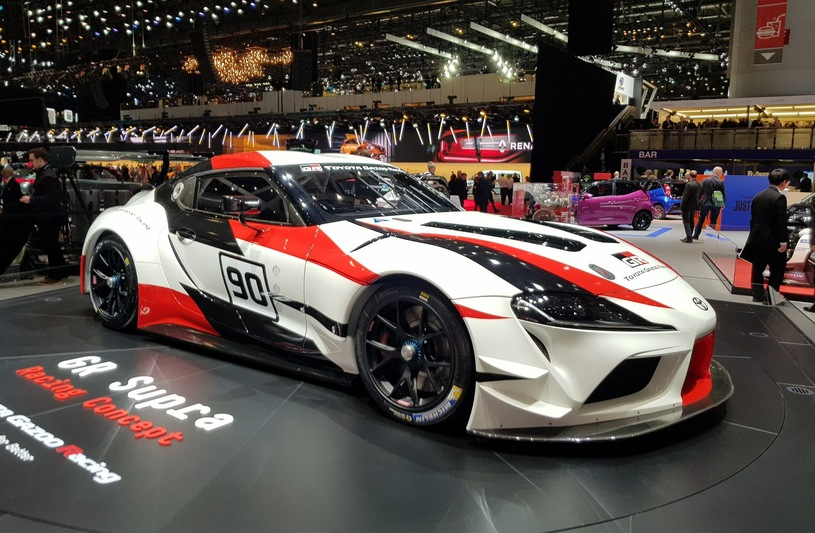 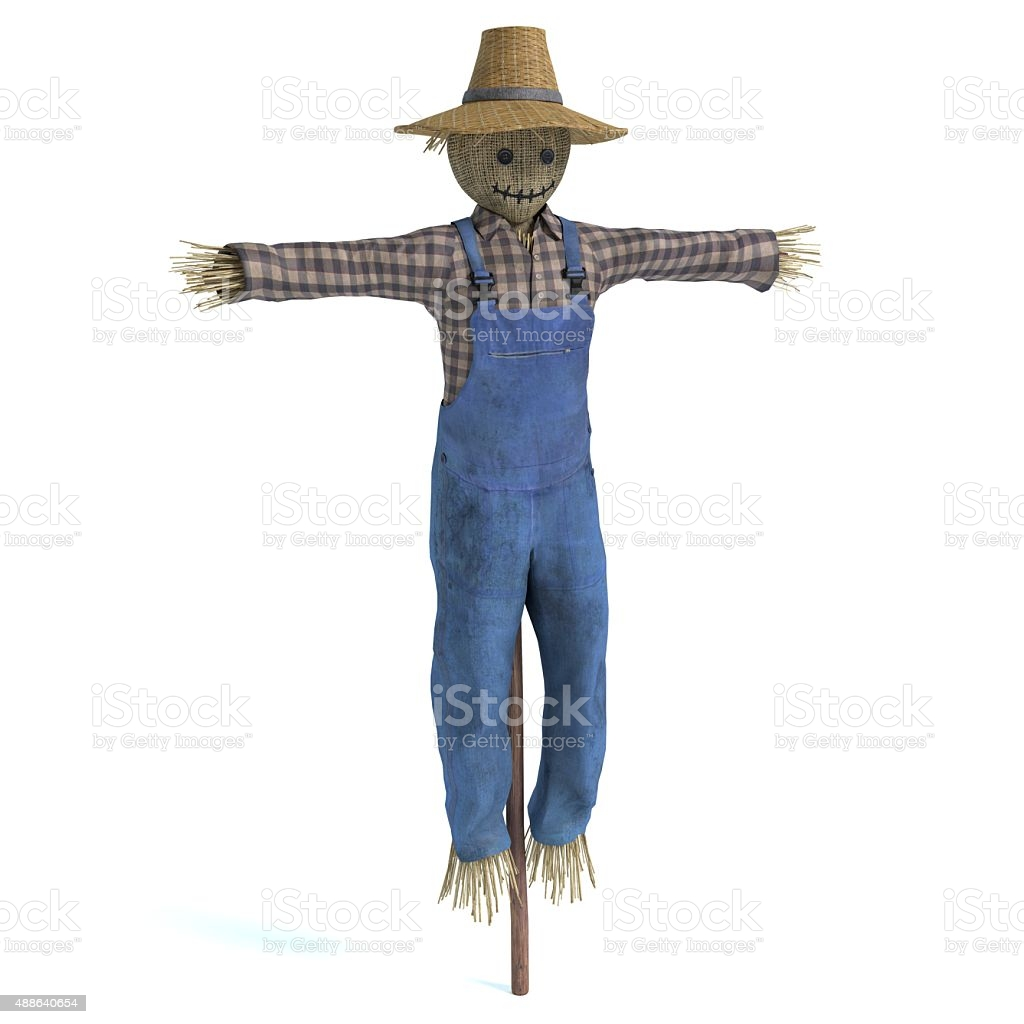 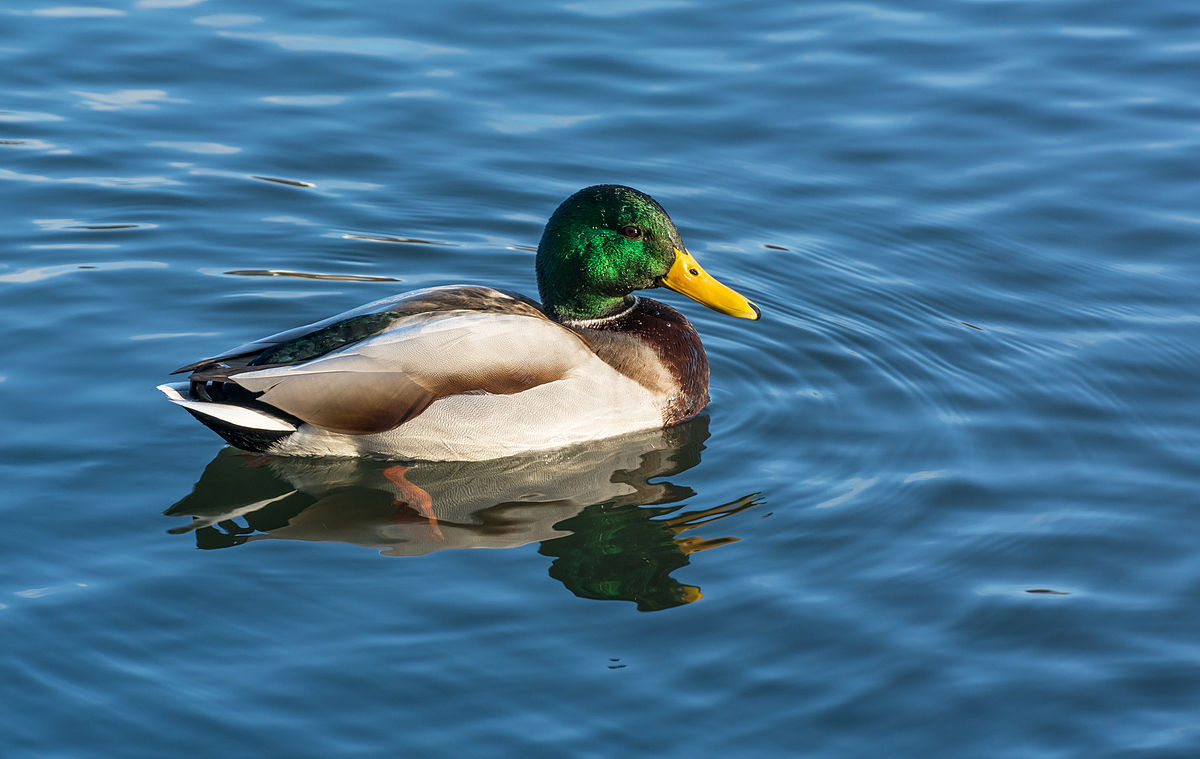 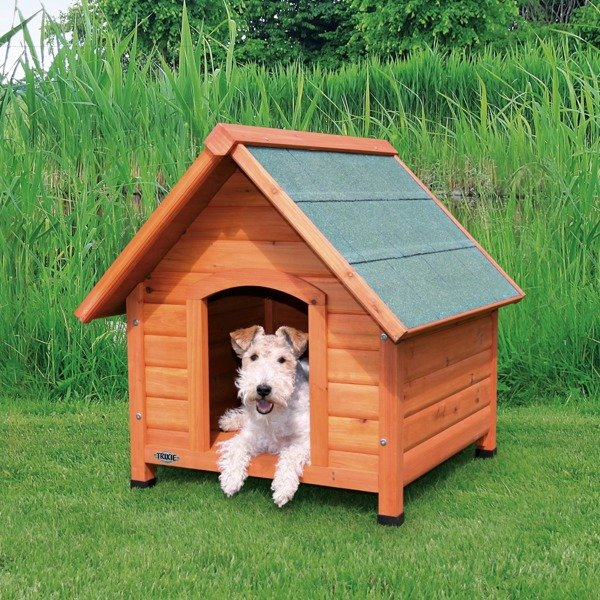 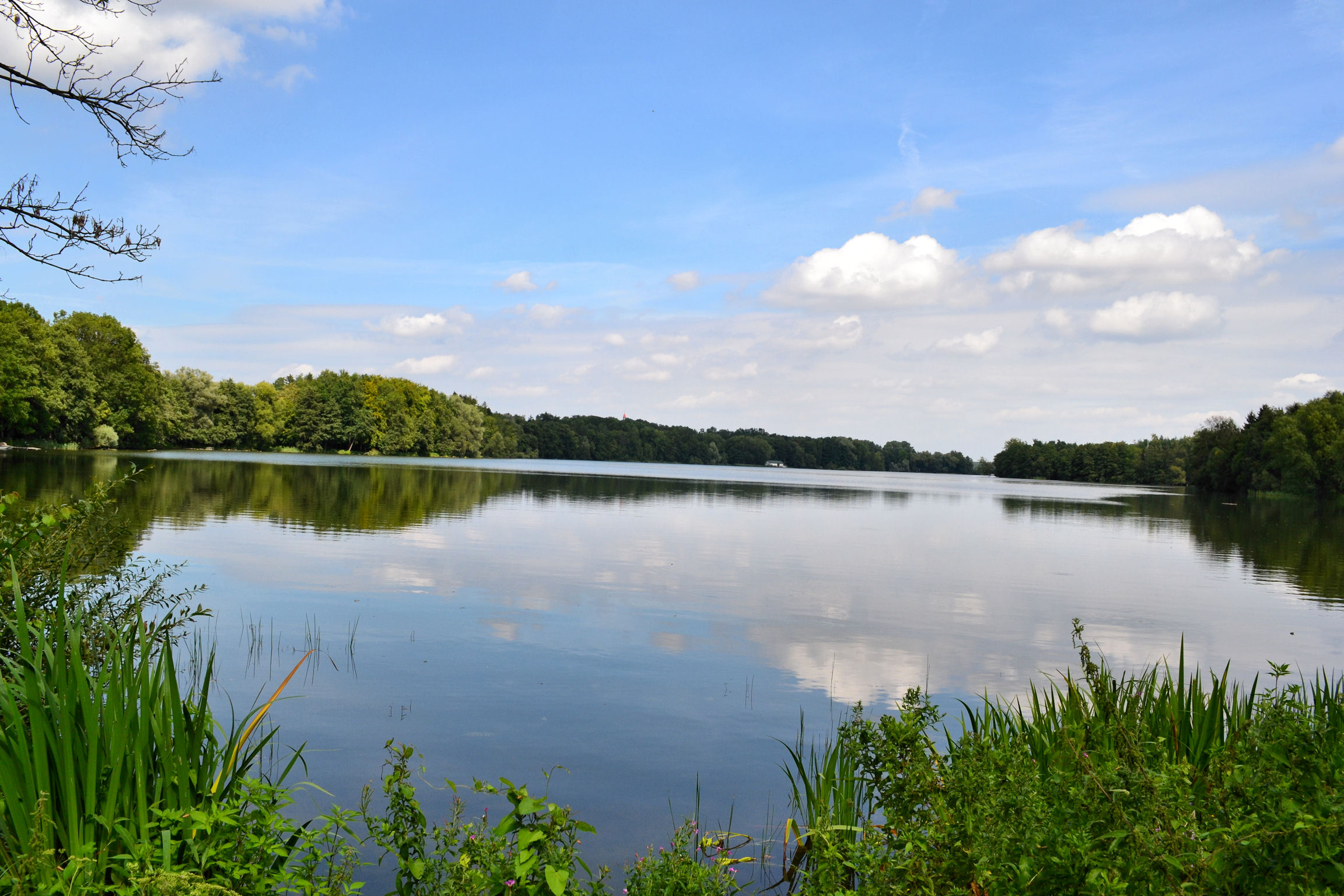 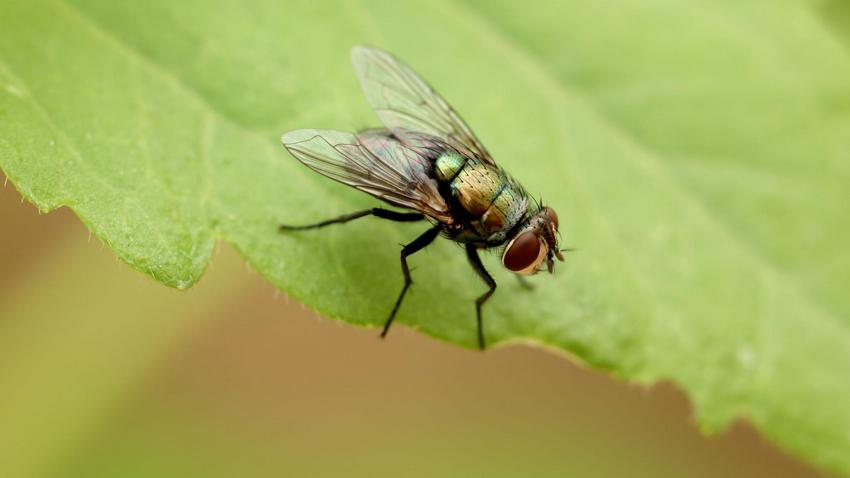 Miłej pracy 26.10.2020 (poniedziałek)Tematyka tygodniowa: Nasza mała ojczyzna.Temat dnia: Spacer po okolicy.CELE OGÓLNE: rozumienie pojęcia miejsce zamieszkania; budzenie zaciekawienia okolicznym środowiskiem; uczenie wyrażania szacunku do miejsca zamieszkania.Przebieg:• „Zrób jak ja” – zabawa naśladowcza. Rodzic włącza dowolną wesołą muzykę i prosi dziecko o naśladowanie jego ruchów. Dziecko ustawia się za rodzicem.  Rodzic mówi:– Idziemy do przodu. (4 kroki)– Idziemy do tyłu. (4 kroki, nie odwracają się, próbują iść tyłem)– Idziemy do przodu. (4 kroki)– Idziemy do tyłu. (4 kroki, jw.)– Obracamy się w miejscu. (2 razy w prawą stronę)– Klaszczemy. (4 razy)– Uderzamy dłońmi w uda. (4 razy)Zabawę powtarzamy.• „Kim jest patriota?” – zabawa edukacyjna. W zabawie wykorzystane są flagi Polski, które dziecko wykona z rodzicem.  Rodzic prowadzi rozmowę z dzieckiem dotyczącą ojczyzny:Popatrz na flagę. Jest piękna. Jest znakiem naszego szacunku do kraju. Jak sięnazywa nasz kraj? POL… (Rodzic podaje pierwszą sylabę, dziecko kończy. Rodzic prosi o powtórzenienazwy). Flaga to znak naszego kraju. Jakie kolory ma nasza flaga? Powiem Ci teraz, kim jestpatriota. To trudne słowo, ale oznacza kogoś ważnego. Patriota to taki człowiek, który kochaPolskę, ale też jest dobrym człowiekiem, który dzieli się z innymi tym, co ma. • „Dobre uczynki dla naszej okolicy” – budzenie więzi z miejscem zamieszkania. Rodzic czytafragment wiersza.„Nasze podwórko”Ludwik Jerzy KernNasze podwórko to miejsce,które najlepiej znamy.Wszyscy bez żadnych wyjątków,takie podwórko mamy.Nasze podwórko to terennajbardziej nam bliski na ziemi.W zimie śnieg na nim leży,a w lecie się trawa zieleni.Gdy słońce świeci na niebie,wesołe jest nasze podwórko,smutniejsze zaś, gdy się zjawipan deszcz z ponurą chmurką.Zwracamy się do dziecka: Wspominaliśmy o tym, że patriota to człowiek, który kocha Polskę.Polska to miejsce, w którym mieszkamy, to nasze podwórko. Powiedz, co znajduje się wokółnaszego domu? Opowiedz o wszystkim, co spotykamy, idąc z domu do przedszkola,co znajduje się w okolicy, na naszym podwórku (domy, ulice, przejście dla pieszych, chodniki,drzewa, rośliny, kosz na śmieci, sklepy, pieski na spacerze, ludzie itp.).Jakie dobreuczynki możemy robić, jako patrioci, dla swojego miejsca? Rodzic jako pierwszyzgłasza dobry uczynek: Nie zrywam kwiatów z klombów. Dziecko wymyśla i wymienia swoje dobre uczynki. Przykłady dobrych uczynków: nie śmiecę na ulicy; mówię „dzieńdobry” sąsiadom; nie depczę kwiatów; nie zrywam liści z krzaków i drzew; nie rysuję kredąpo budynku. • Praca z KP1.21 – budowanie wypowiedzi, utrwalanie wiedzy społecznej, rozwijanie sprawnościmanualnej, ćwiczenie grafomotoryki. Dziecko umieszcza nalepkę z flagą, koloruje elementyilustracji, utrwala wizerunek flagi Polski. Miłej pracy 